ПРОКУРАТУРА РАЗЪЯСНЯЕТ:ОТВЕТСТВЕННОСТЬ ЗА ПРОИЗВОДСТВО, ОБОРОТ ЭТИЛОВОГО СПИРТА, АЛКОГОЛЬНОЙ И СПИРТОСОДЕРЖАЩЕЙ ПРОДУКЦИИ БЕЗ ЛИЦЕНЗИИАдминистративная ответственность за правонарушения в указанной сфере предусмотрена ч. 2 ст. 14.1, ч. 3 ст. 14.17 КоАП РФ.Ответственность за осуществление предпринимательской деятельности без специального разрешения (лицензии), если такое разрешение (такая лицензия) обязательно (обязательна), предусмотрена ч. 2 ст. 14.1 КоАП РФ.Частью 3 статьи 14.17 КоАП РФ установлена административная ответственность за производство или оборот этилового спирта, алкогольной и спиртосодержащей продукции без соответствующей лицензии.Под оборотом алкогольной продукции, этилового спирта понимается закупка (в том числе импорт), поставки (в том числе экспорт), хранение, перевозки и розничная продажа такой продукции (п. 16 ст. 2 Закона № 171-ФЗ «О государственном регулировании производства и оборота этилового спирта, алкогольной и спиртосодержащей продукции и об ограничении потребления (распития) алкогольной продукции»).Санкция ч. 3 ст. 14.17 КоАП Российской Федерации предусматривает наказание только для юридических лиц, в связи с чем, согласно разъяснению, содержащемуся в п. 15 Постановления Пленума ВАС РФ № 47 от 11.07.2014, индивидуальные предприниматели вправе осуществлять только розничную продажу пива и пивных напитков, сидра, пуаре, медовухи, а также спиртосодержащей непищевой продукции. В том случае если индивидуальный предприниматель в нарушение указанных норм осуществляет какой-либо иной вид деятельности из числа перечисленных в п. 2 ст. 18 Закона № 171-ФЗ, он может быть привлечен к административной ответственности, предусмотренной ч. 2 ст. 14.1 КоАП РФ за осуществление предпринимательской деятельности без соответствующей лицензии.Таким образом, противоправные действия юридических лиц по осуществлению производства или оборота этилового спирта, алкогольной и спиртосодержащей продукции без соответствующей лицензии подлежат квалификации по специальной норме - ч. 3 ст. 14.17 КоАП РФ, а те же действия индивидуальных предпринимателей образуют объективную сторону правонарушения, предусмотренного ч. 2 ст. 14.1 КоАП РФ.							Серовская городская прокуратура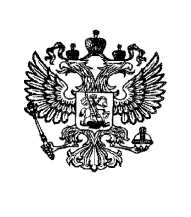 ПРОКУРАТУРАРОССИЙСКОЙ ФЕДЕРАЦИИПРОКУРАТУРАСвердловской областиСеровская городская прокуратураул. Льва Толстого, 14г. Серов, 624992тел./факс: 8 (34385) 6-93-5312.03.2015 № 01-21-15